“润心课堂”全民艺术普及进机关培训开始啦为进一步推进我区全民艺术普及工作，加强机关文化建设，切实提升全区机关干部职工的艺术素养和审美水平，润州区文化体育和旅游局决定面向全区机关开展“润心课堂”全民艺术普及进机关活动，本次活动由润州区文化馆承办，邀请镇江市文艺界的优秀教师进行授课。 活动仅对润州区区级机关事业单位及各街道机关工作人员开放，不收取任何学费。欢迎各位扫码报名！报名须知1、本次活动仅对润州区区级机关事业单位及各街道机关工作人员开放。工作人员将对报名信息进行审核。2、本次培训全部免费。3、课程所需相关服装、工具自备（古筝由主办方提供）。4、本次培训预计7月26-31日开课，所有课程均为8课时。开课上课时间如遇节假日或其他原因需调整的，学员按接收的通知为准，学员因特殊情况不能前往上课的，应及时向授课教师请假，原则上请假次数不超过2次。5、本次“润心课堂”开设素描、书法、合唱等课程，每人限报两项，人数不满一半不开课。请结合个人兴趣和时间安排，仔细考虑后再报名。6、7月23日下午16:00截止报名，如有问题请咨询润州区文化馆，联系电话：85278119。7、本次报名平台为“江苏公共文化云”，报名前请先注册成为用户。注册流程见文末。8、报名请务必加入QQ群：713184401，以免错过课程信息。课程介绍素描（限报10人）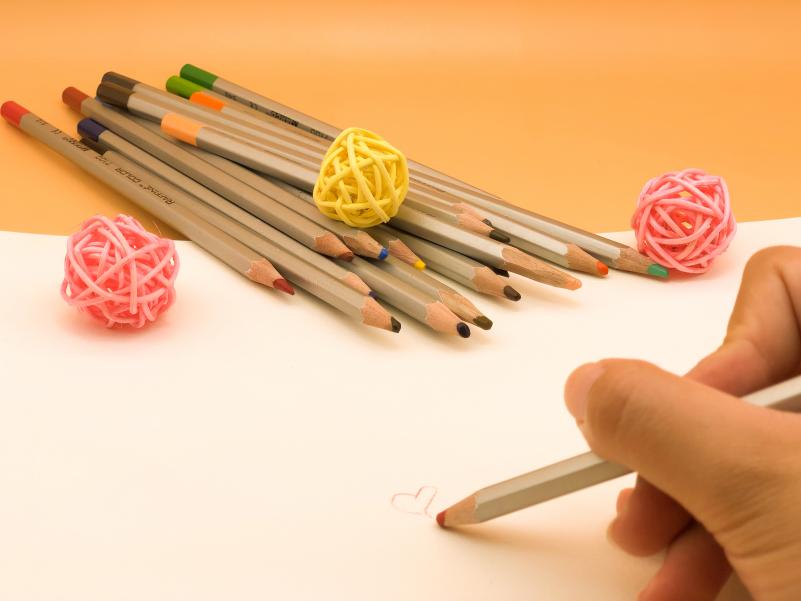 上课时间：每周三晚19:00—20:00课程介绍：彩铅画，是一种综合了素描和色彩之间的绘画形式。它的独特性在于色彩丰富且细腻，可以表现出较为轻盈、通透的质感。任课老师：杨世荣，毕业于南京艺术学院插画专业，米罗艺树小米美院创始人。上课地点：万科魅力之城中央大街罗森楼上米罗艺树私立美校准备器具：一盒48色彩铅扫码报名：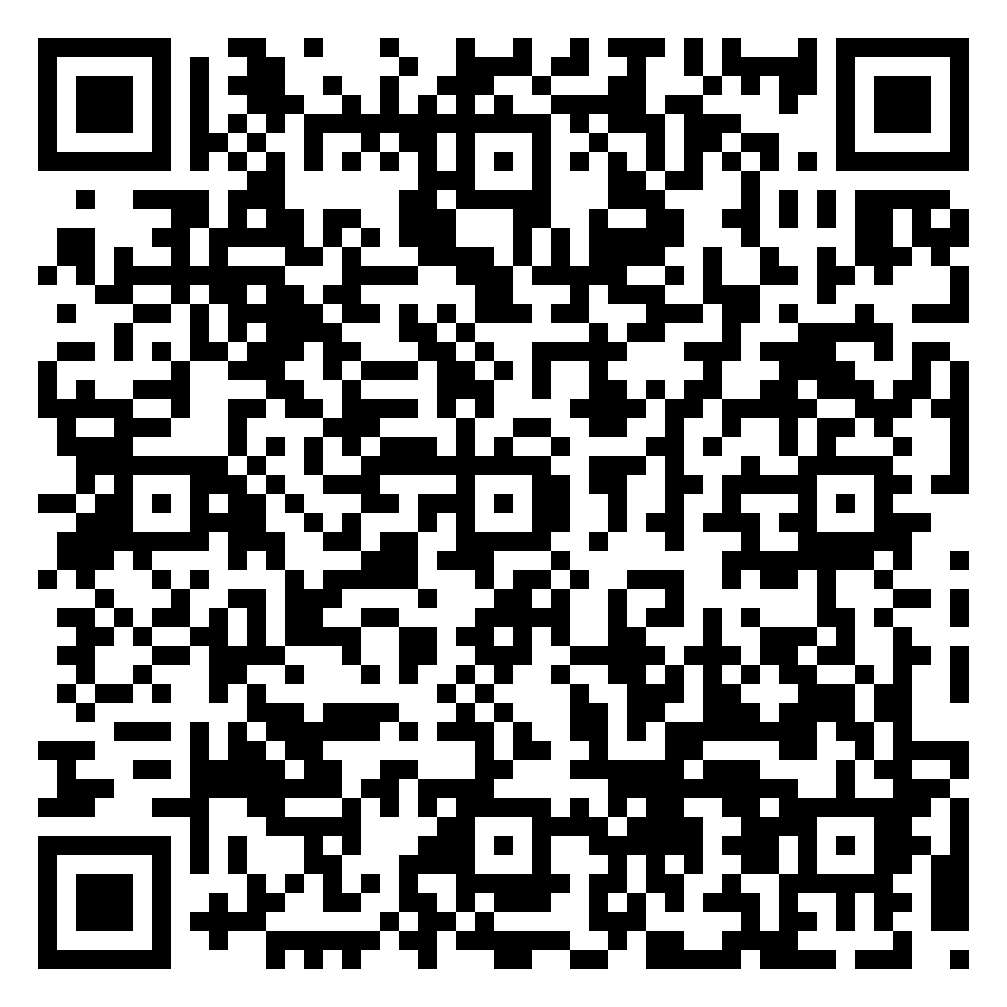 书法（限报10人）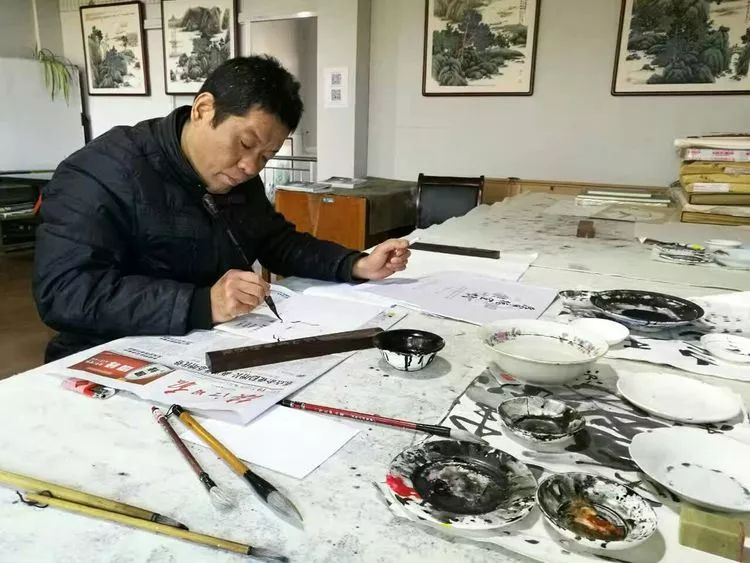 上课时间：每周三晚19:00—20:00课程介绍：狭义而言，书法是指用毛笔书写汉字的方法和规律。包括执笔、运笔、点画、结构、布局(分布、行次、章法)等内容。例如，执笔指实掌虚，五指齐力;运笔中锋铺毫;点画意到笔随，润峭相同;结构以字立形，相安呼应;分布错综复杂，疏密得宜，虚实相生，全章贯气;款识字古款今，字大款小，宁高勿低等。任课老师：时逸之，江苏省诗词协会会员，镇江市书法家协会会员，镇江市硬笔书法家协会会员，镇江多景诗书画苑院长。上课地点：万科魅力之城中央大街罗森楼上米罗艺树私立美校准备器具：笔、墨、书法毛边纸扫码报名： 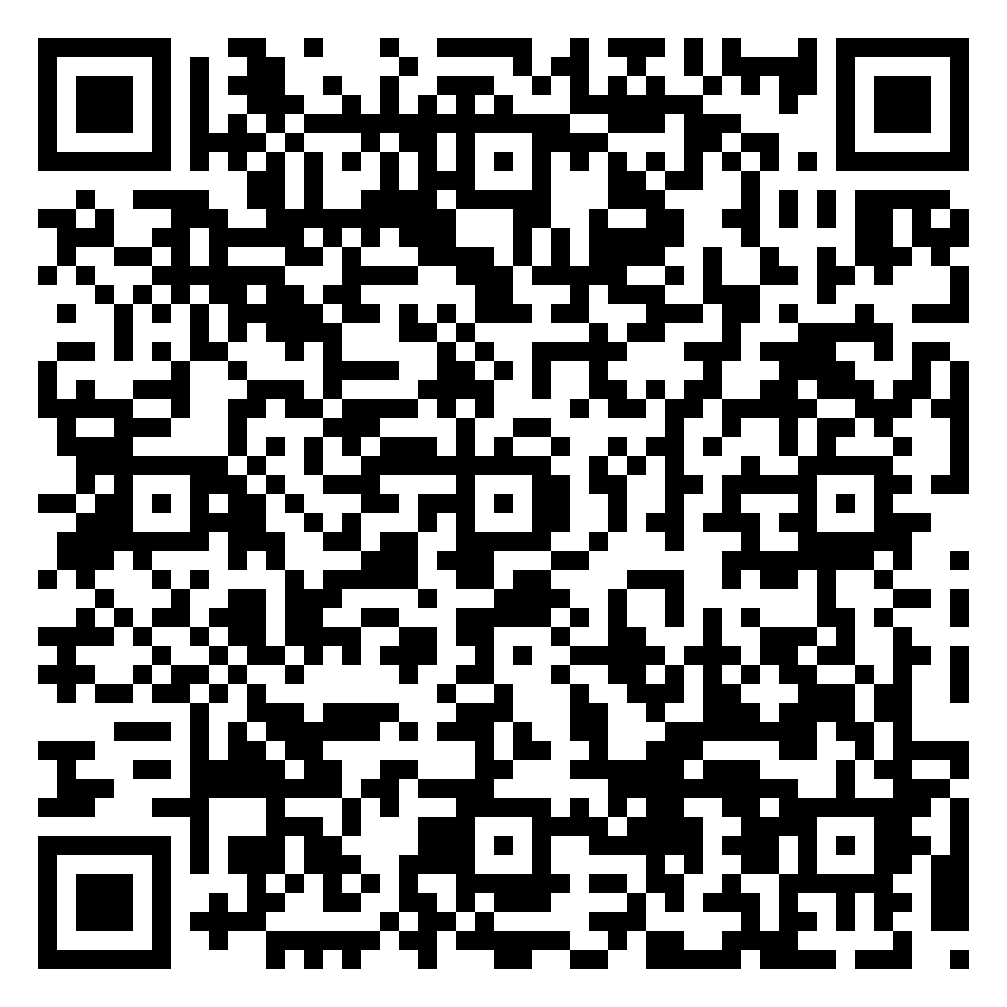 宋代点茶（每班限报10人）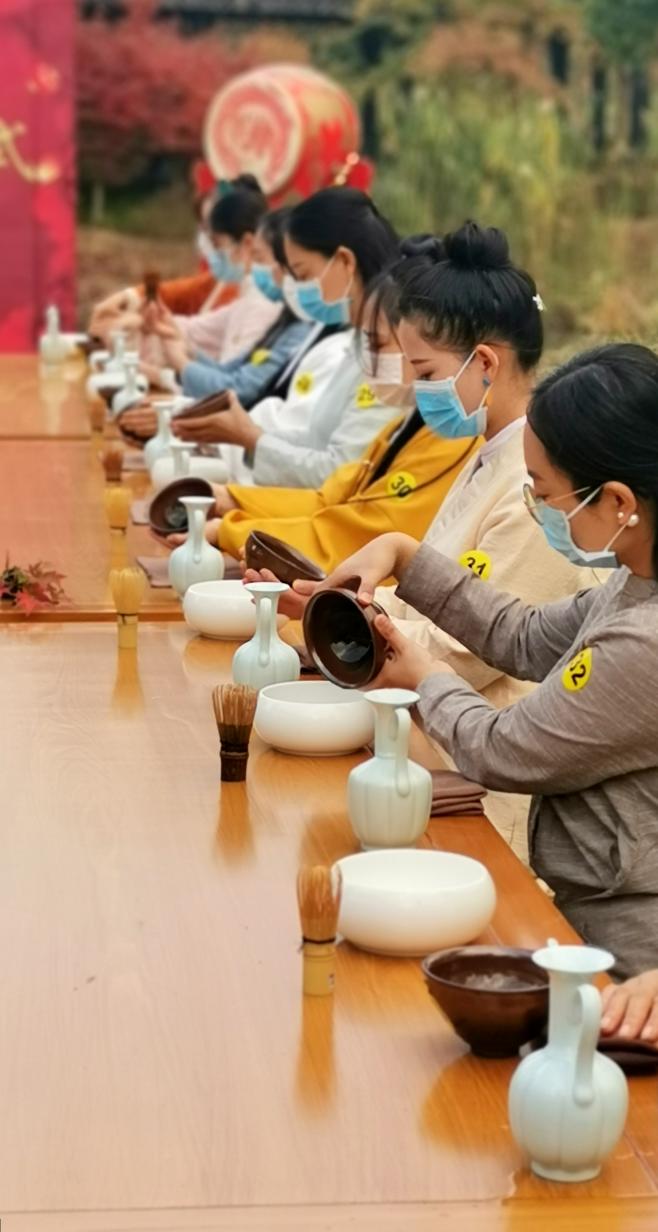 课程介绍：点茶技艺。点茶是古代沏茶方法之一，宋代的点茶形式是将团饼经炙茶后将茶碾磨成粉末状，然后再用筛罗分筛出最细腻的茶粉投入茶盏中，即用沸水冲点，随即用茶筅快速击打，使茶与水充分交融并使茶盏中出现大量白色茶沫为止。任课老师：宋联可，江苏大学管理学员副教授，宋代点茶第3代传承人。2014年开始招收外姓弟子，至今已收徒139人，遍布5个国家、60多个城市，共影响了上百万人了解与学习点茶。已完成多个课题，拥有专利、版权、著作、论文等多项成果，获得1个国级荣誉、2个省级荣誉、5个市级荣誉，受到多国政要接见，多个省市部门多次考察关心。上课地点：万科魅力之城中央大街罗森楼上米罗艺树私立美校宋代点茶1班上课时间：每周五晚19:00—20:00扫码报名：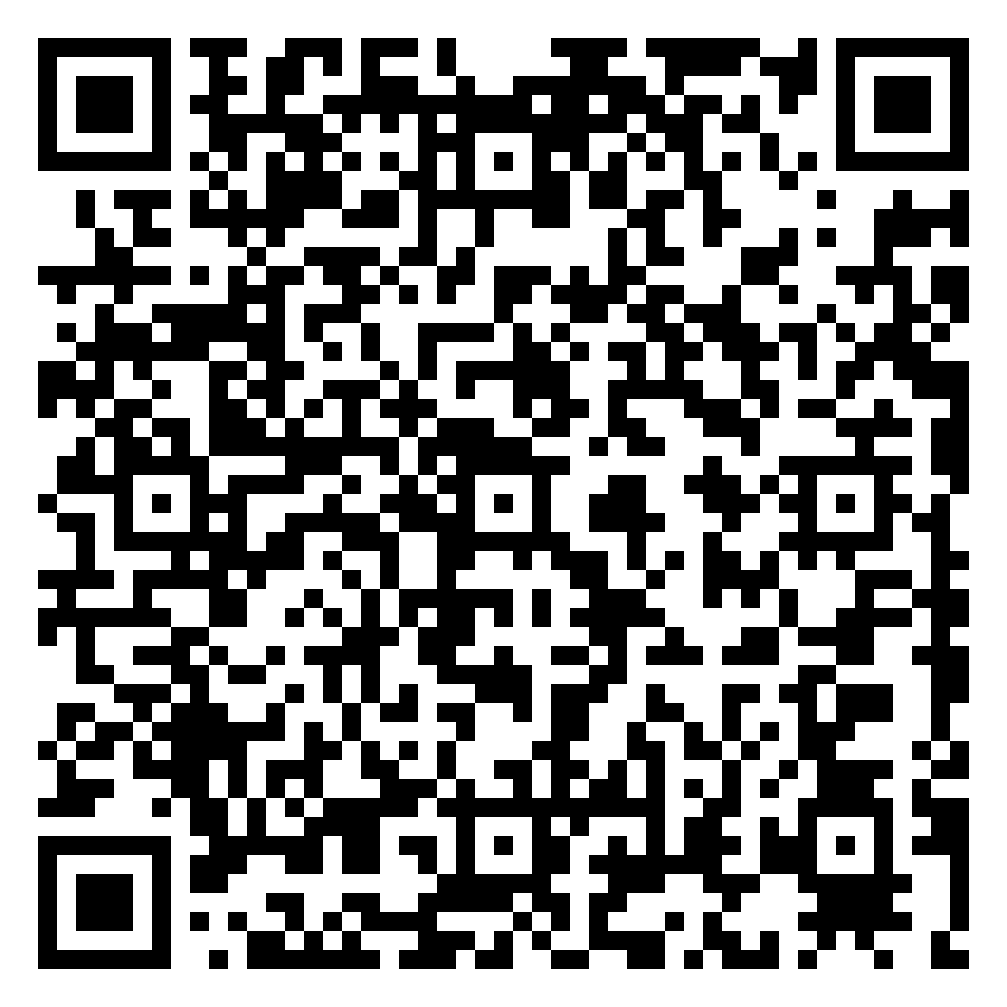 宋代点茶2班（新增）上课时间：每周四晚19:00—20:00扫码报名：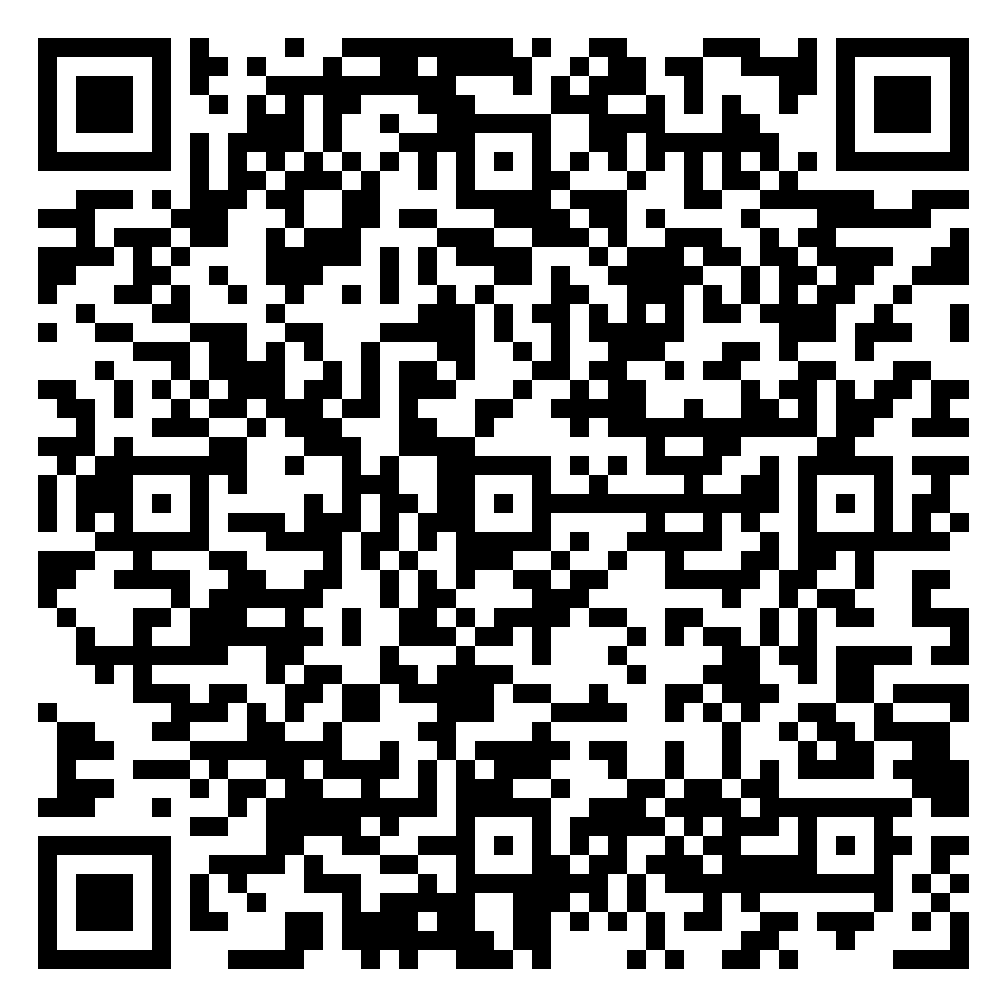 合唱（限报30人）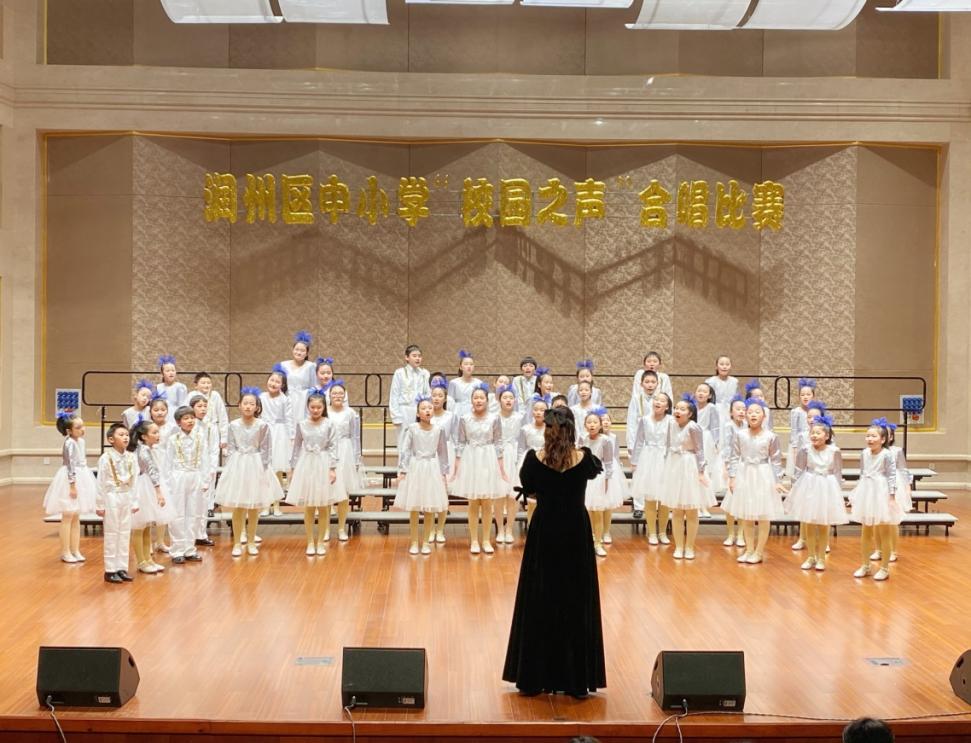 上课时间：每周二晚19:00—20:00课程介绍：合唱指集体演唱多声部声乐作品的艺术门类，常有指挥，可有伴奏或无伴奏。它要求单一声部音的高度统一，要求声部之间旋律的和谐，是普及性最强、参与面最广的音乐演出形式之一。任课老师：薛莹，毕业于天津师范大学，从事小学音乐教学工作已有8年，擅长声乐与合唱教学，是镇江市首届合唱指挥培训班成员。编排的合唱作品多次在市区获得奖项。上课地点：万科社区大会议室扫码报名：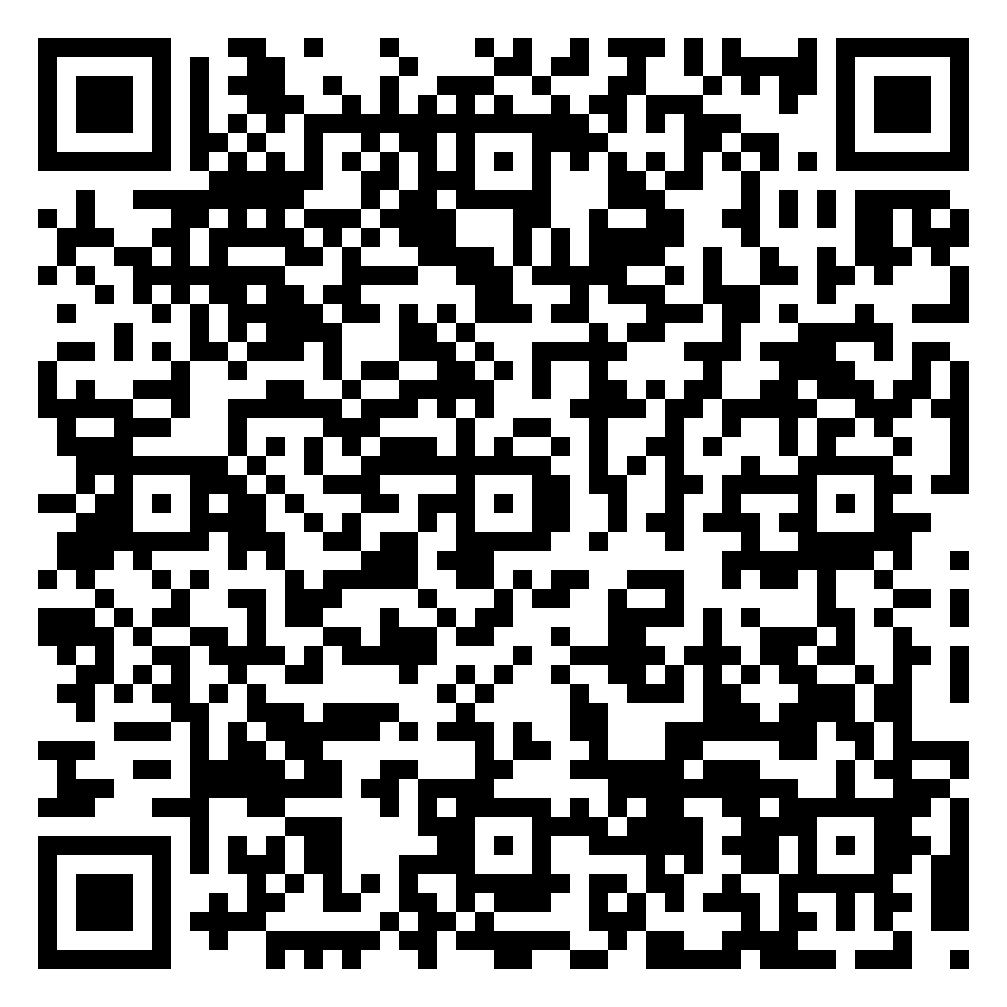 中国舞（每班限报20人）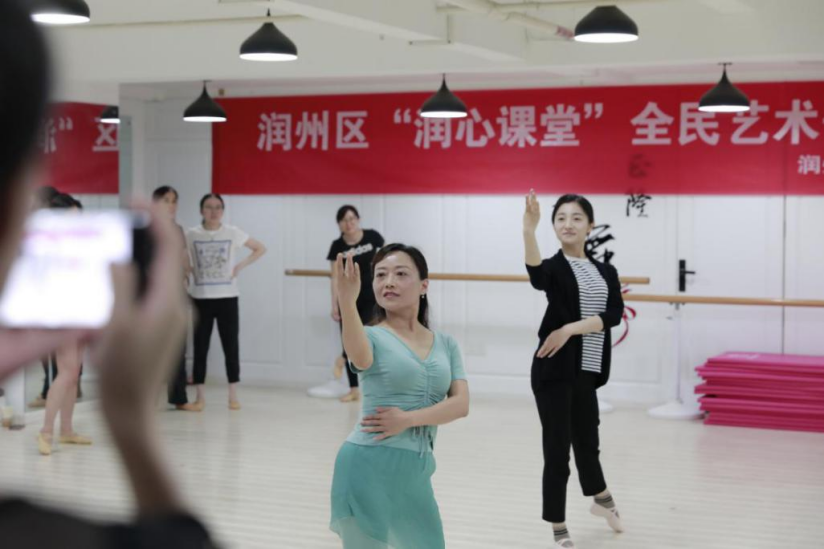 课程介绍：中国舞创立于二十世纪五十年代。改革开放以后，芭蕾舞从俄罗斯开始传入中国，中国舞则借鉴结合了芭蕾舞的训练体系，并融合中国武术、传统戏曲、民间杂技的手眼身法步等技术、技巧融合而成。上课地点：朱方大厦9楼919正隆艺术中心准备器具：软底练功鞋、服装首次上课之后由任课教师与学员确定提高班（仅限2020年全民艺术普及进机关中国舞班的学员报名）上课时间：每周二晚19:00-20:00任课老师：叶静，毕业于南京艺术学院，拥有十三年丰富的教学经验、2019年带学生参加桃李杯独舞专场，获得两个一等奖、并获优秀指导教师奖。扫码报名：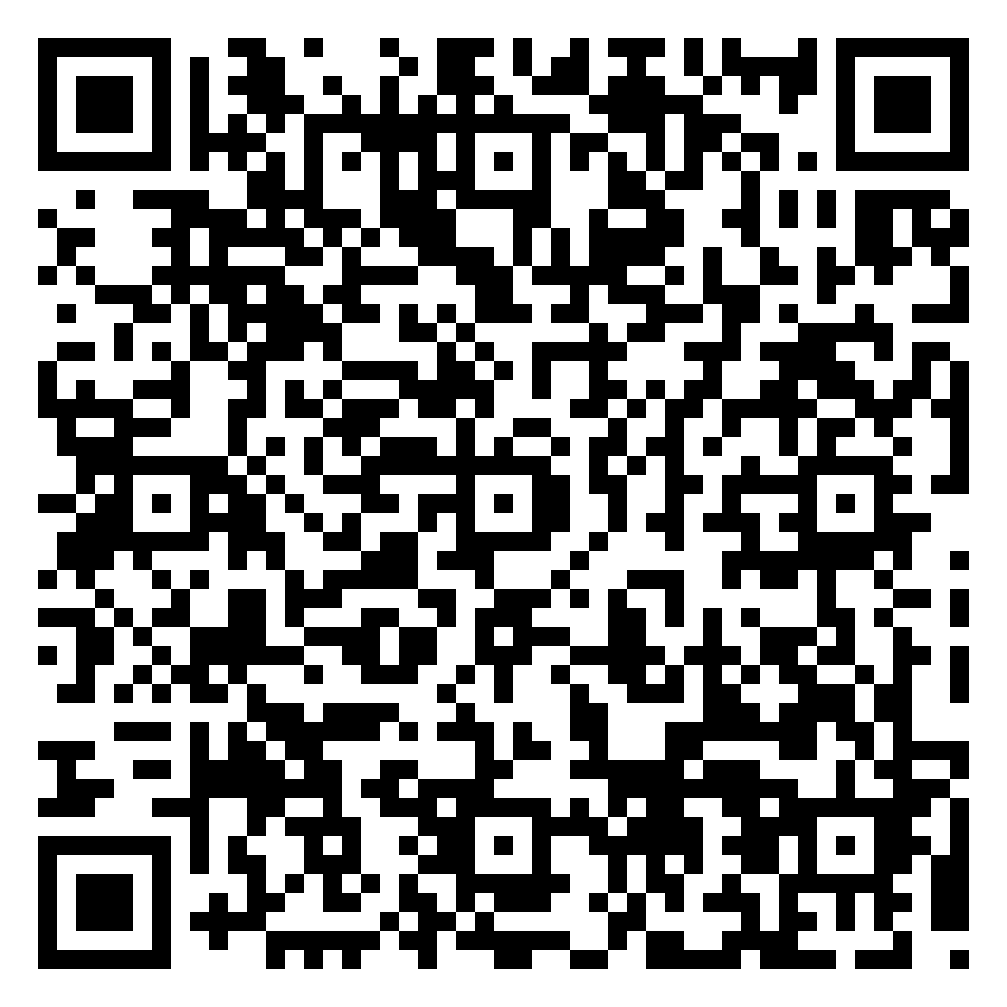 普通班上课时间：每周四晚18:00-19:00任课老师：罗雅，北京舞蹈学院中国舞教师资格证书。扫码报名：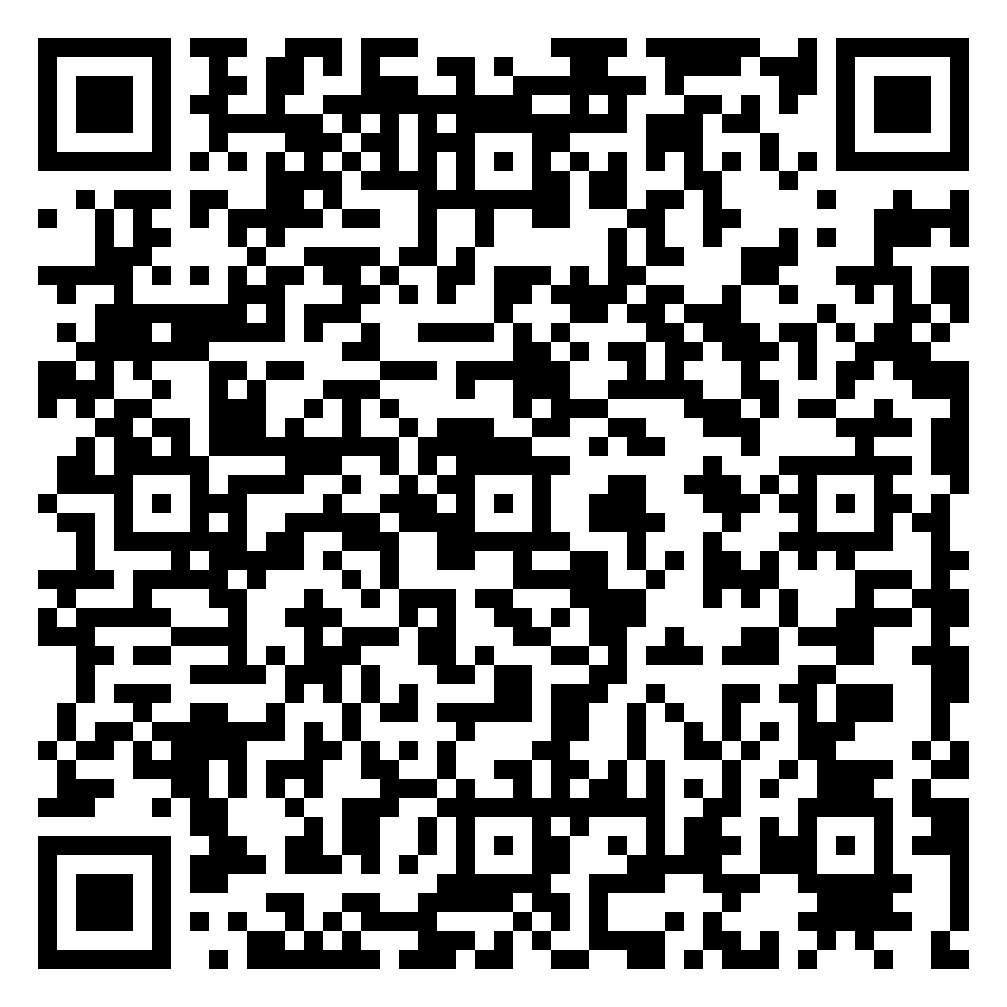 国标舞（每班限报20人）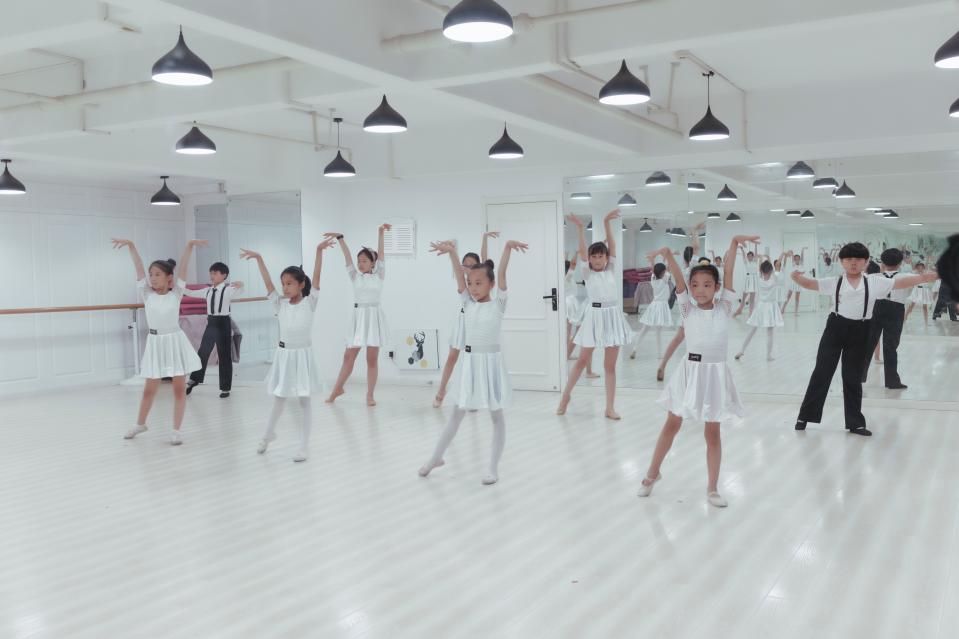 课程介绍：国标舞，又称“国际标准舞”，由社交舞转化而来，是体育与艺术高度结合的一项体育项目，是一种男女为伴的步行式双人舞的竞赛项目。分两个项群：摩登舞和拉丁舞，十个舞种。其中摩登舞项群含有华尔兹、维也纳华尔兹、探戈、狐步和快步舞，拉丁舞项群包括伦巴、恰恰、桑巴、牛仔和斗牛舞。每个舞种均有各自舞曲、舞步及风格。任课老师：李不言，2017-2019镇江市中学生拉拉操比赛优秀教练员、2020江苏省少儿春晚优秀指导教师。上课地点：朱方大厦9楼919正隆艺术中心准备器具：男士上身黑色衬衣、下身黑色西装裤；女士上身黑色或白色短袖、下身黑色练功裙或练功裤。拉丁班准备男/女式拉丁鞋，摩登班准备男/女式摩登鞋。拉丁舞上课时间：每周三晚18:00-19:00扫码报名: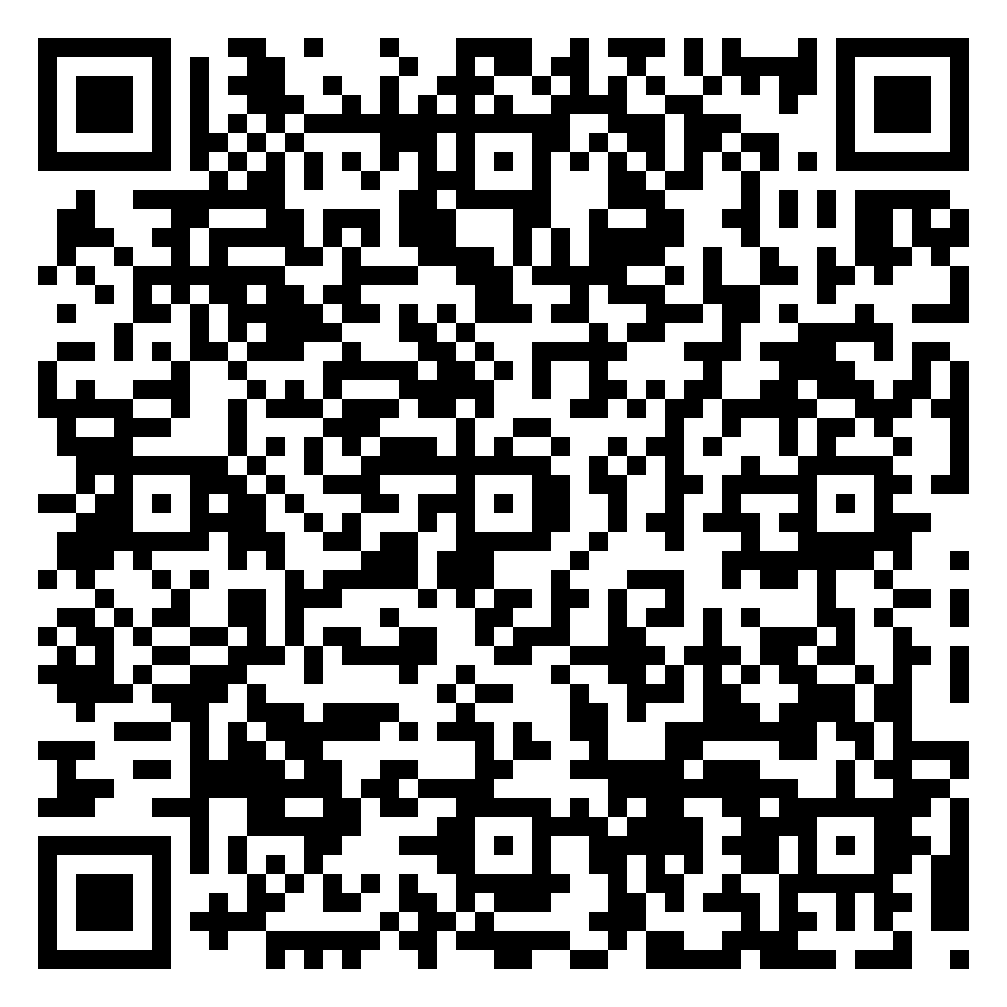 摩登舞上课时间：每周三晚19:10-20:10扫码报名：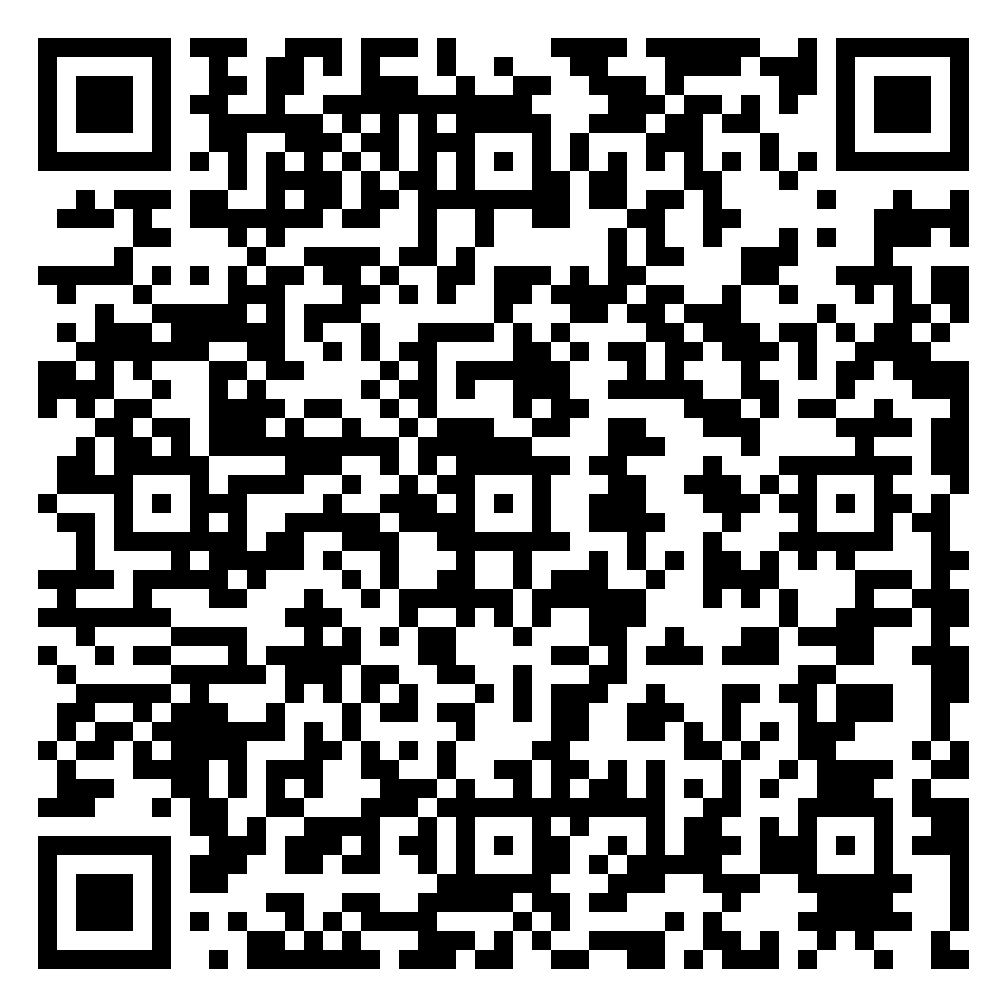 古筝（每班限报8人）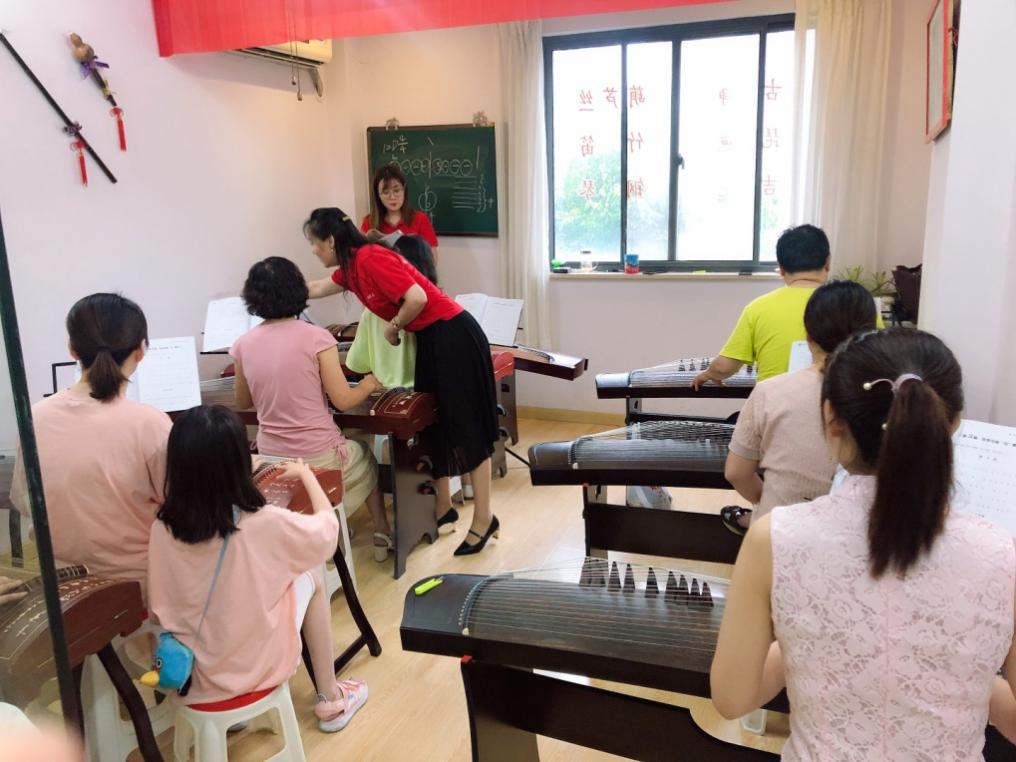 课程介绍：从对古筝的空白，由深入浅的学习。认识音阶1234567，古筝的五大音区，倍高音，高音，中音，低音和倍低音区。古筝的具体指法，勾，抹，托，大撮的运用。弹奏组合指法练习，学习乐曲 《笑傲江湖》，一曲江苏民歌《茉莉花》。上课地点：南山华庭商务中心3号楼302筝筝日上艺术中心注意事项：报名需准备40元材料费(包含书和指甲)提高班（仅限2020年全民艺术普及进机关古筝班的学员报名）上课时间：每周四晚19:00-20：00任课老师：梁瑛，2020年全国中小学艺术特长生等级测评优秀指导老师、2020年镇江少儿春节联欢晚会优秀指导老师、南京艺术学院艺术考级优秀指导老师。扫码报名：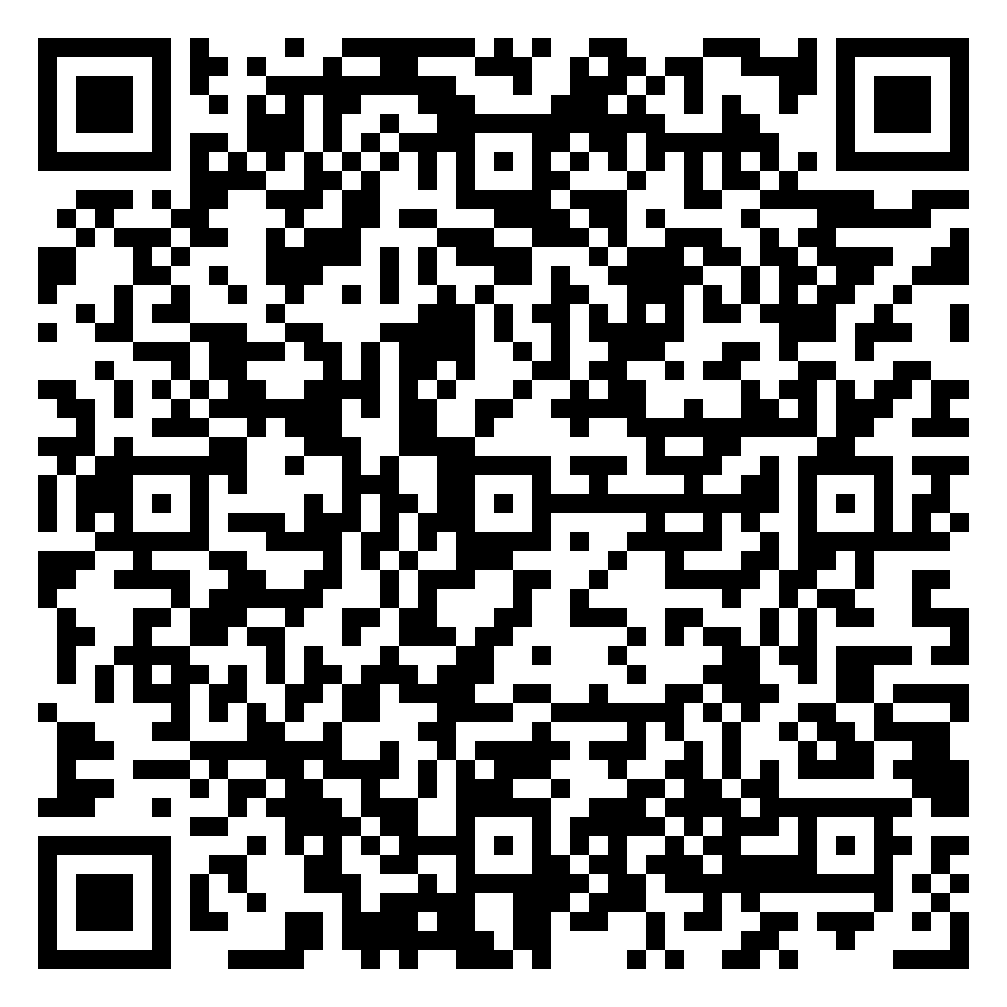 普通1班上课时间：周六晚18:50-19:50任课老师：王娟，2020年全国中小学艺术特长生等级测评优秀指导老师、2019年镇江少儿春节联欢晚会优秀指导老师、2019年南京艺术学院艺术考级优秀指导老师。扫码报名：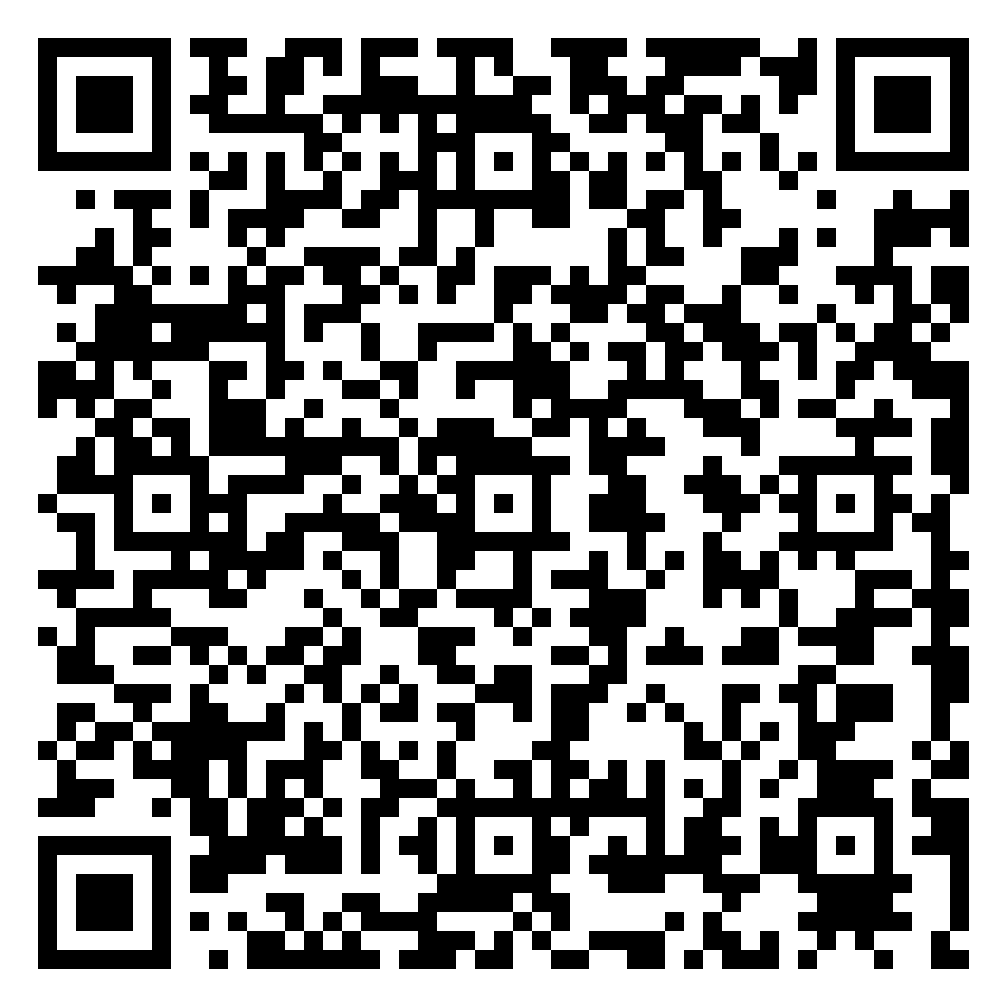 普通2班上课时间：每周日下午16:10-17:10任课老师：张媛，镇江少儿春节联欢晚会优秀指导老师、全国中小学艺术特长生等级测评优秀指导教师、南京艺术学院优秀指导老师。扫码报名：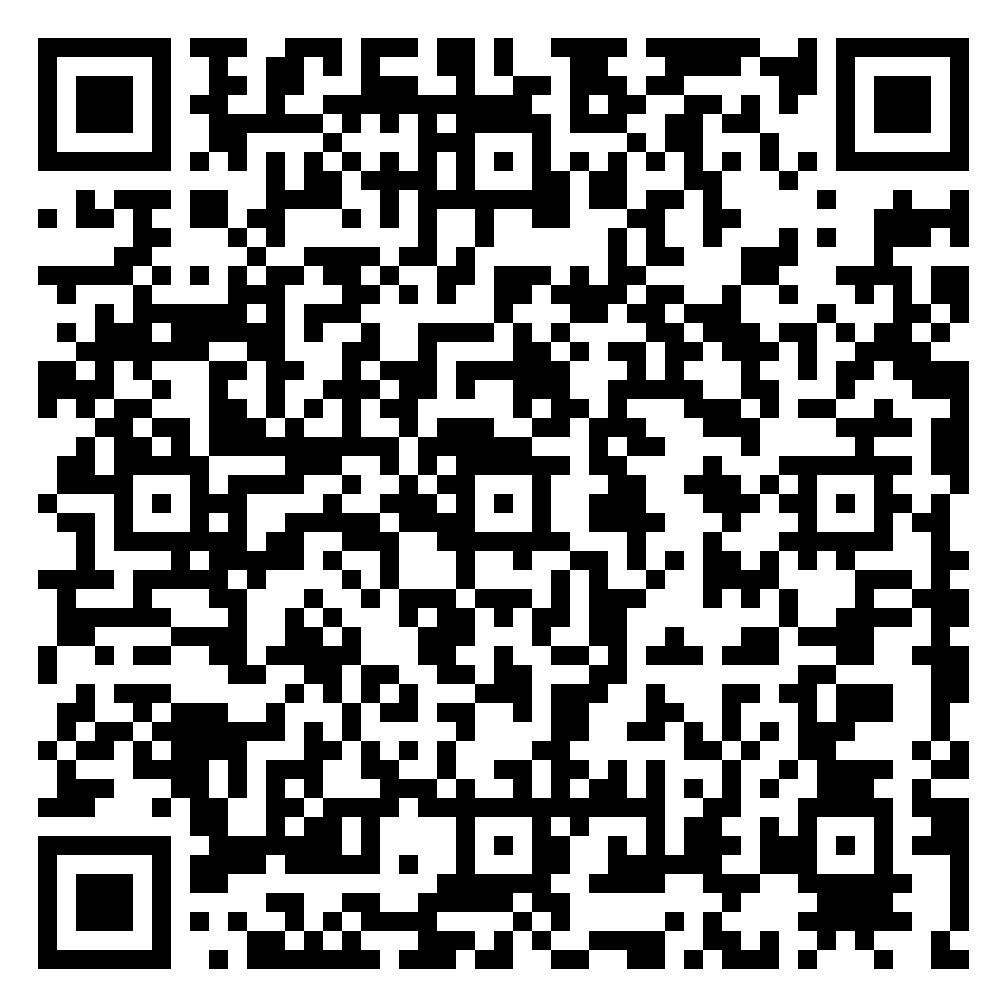 瑜伽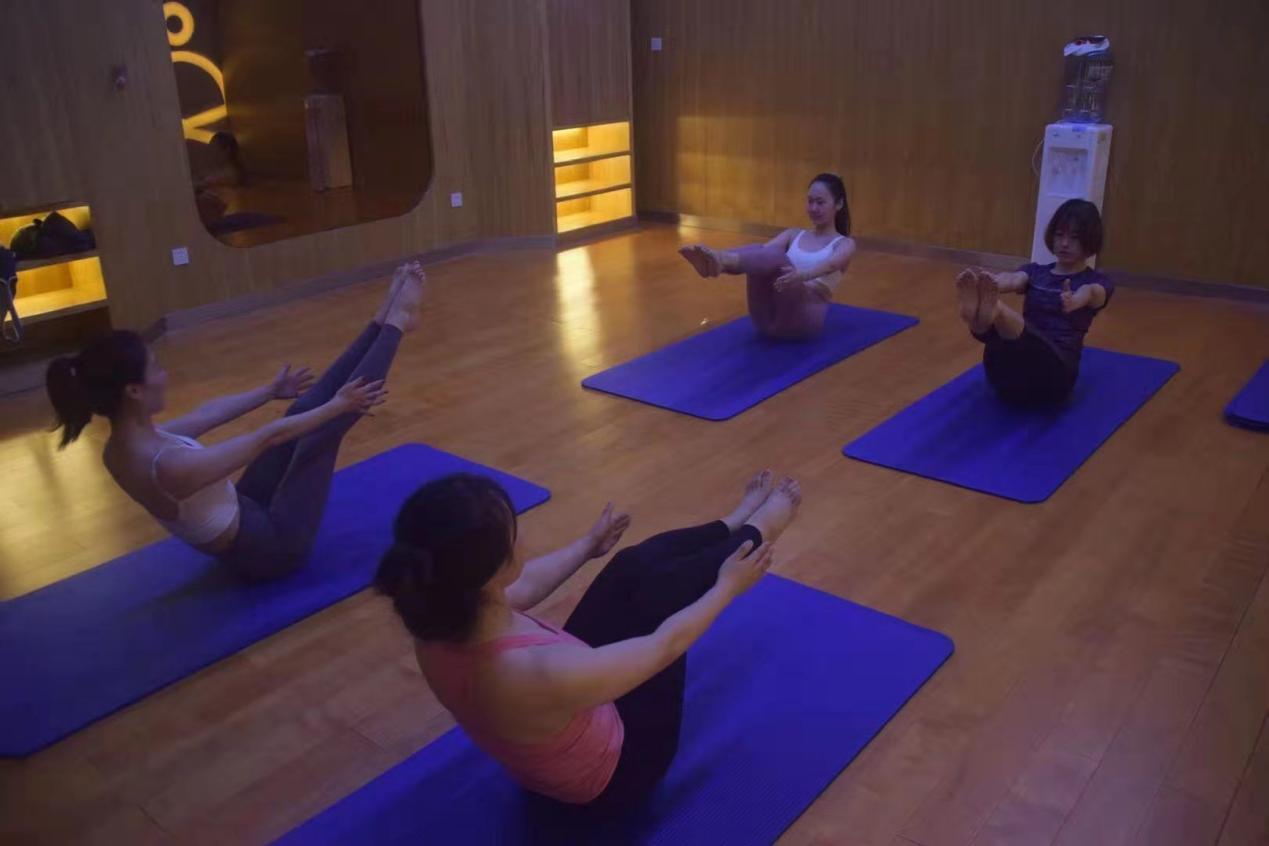 瑜伽1班（限报10人）上课时间：每周三19:10-20:10课程介绍：瑜伽是一项有着5000年历史的关于身体、心理以及精神的练习，起源于印度，其目的是改善身体和心性。任课老师：杨立群，获得国际瑜伽协会颁发的初中级瑜伽教练证，空中瑜伽一级教练证。擅长哈他瑜伽、阴瑜伽、流瑜伽、空中瑜伽教学。上课地点：朱方大厦9楼919正隆艺术中心准备器具：浅色系瑜伽服扫码报名： 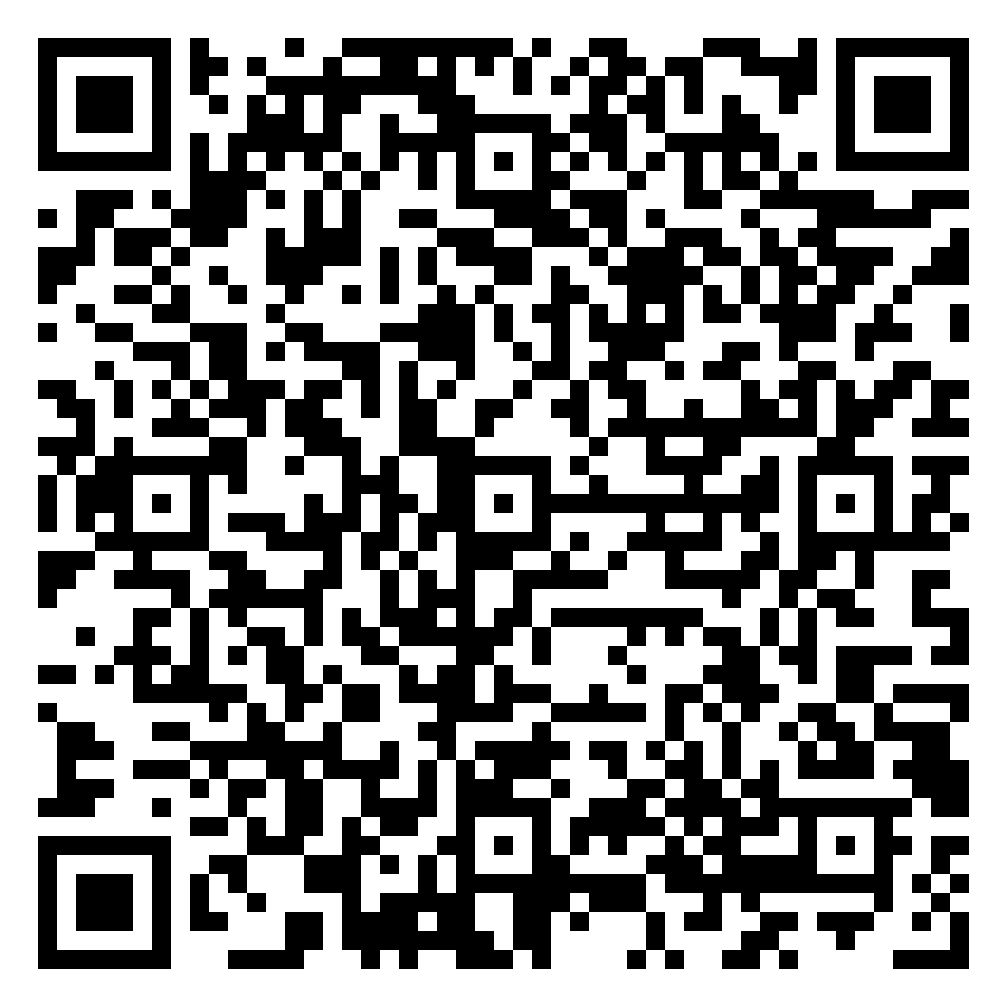 瑜伽2、3、4班（每班限报15人）课程介绍：瑜伽教学。瑜伽是一项有着5000年历史的关于身体、心理以及精神的练习，起源于印度，其目的是改善身体和心性。任课老师：钱奕然，国际高级瑜伽导师、健身瑜伽六段位、健身瑜伽三级裁判员。上课地点：艾尚健身中心（常发广场对面）准备器具：准备瑜伽服瑜伽2班上课时间：每周一中午12:30-13:30扫码报名：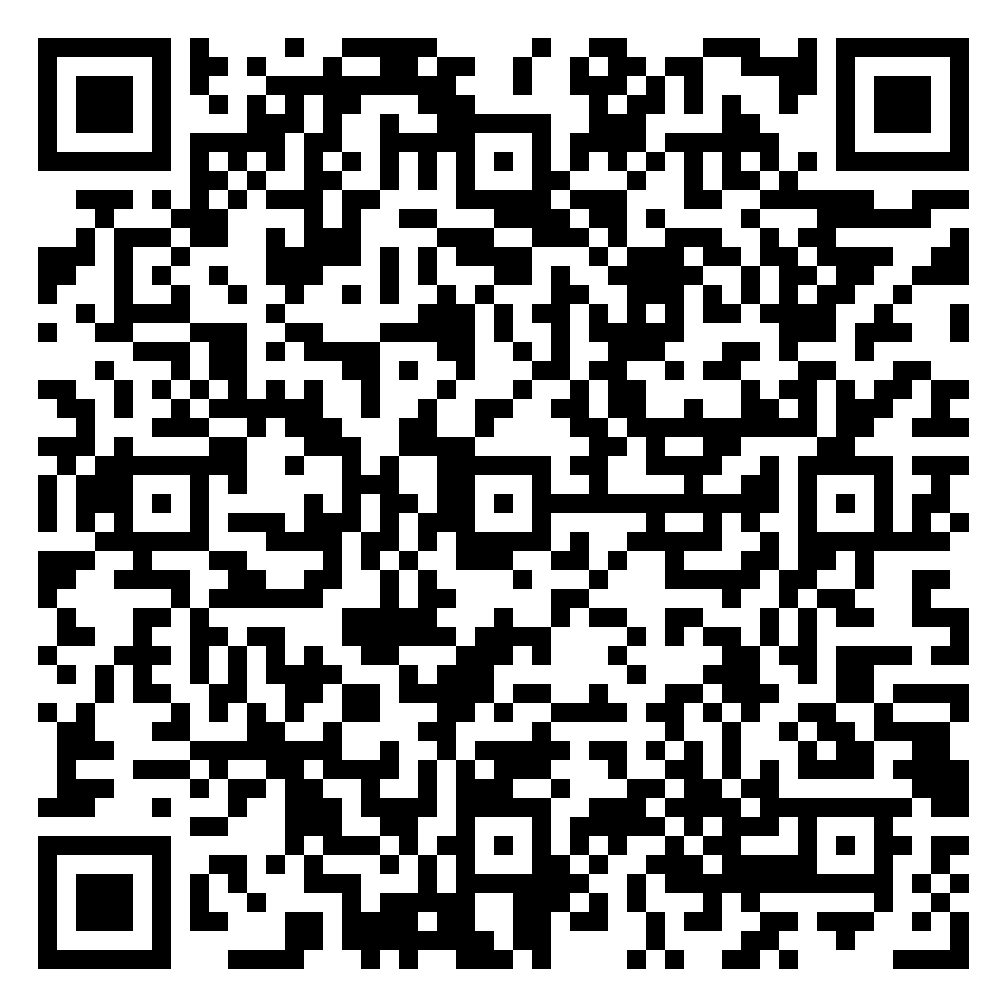 瑜伽3班上课时间：每周四中午12:30-13:30扫码报名：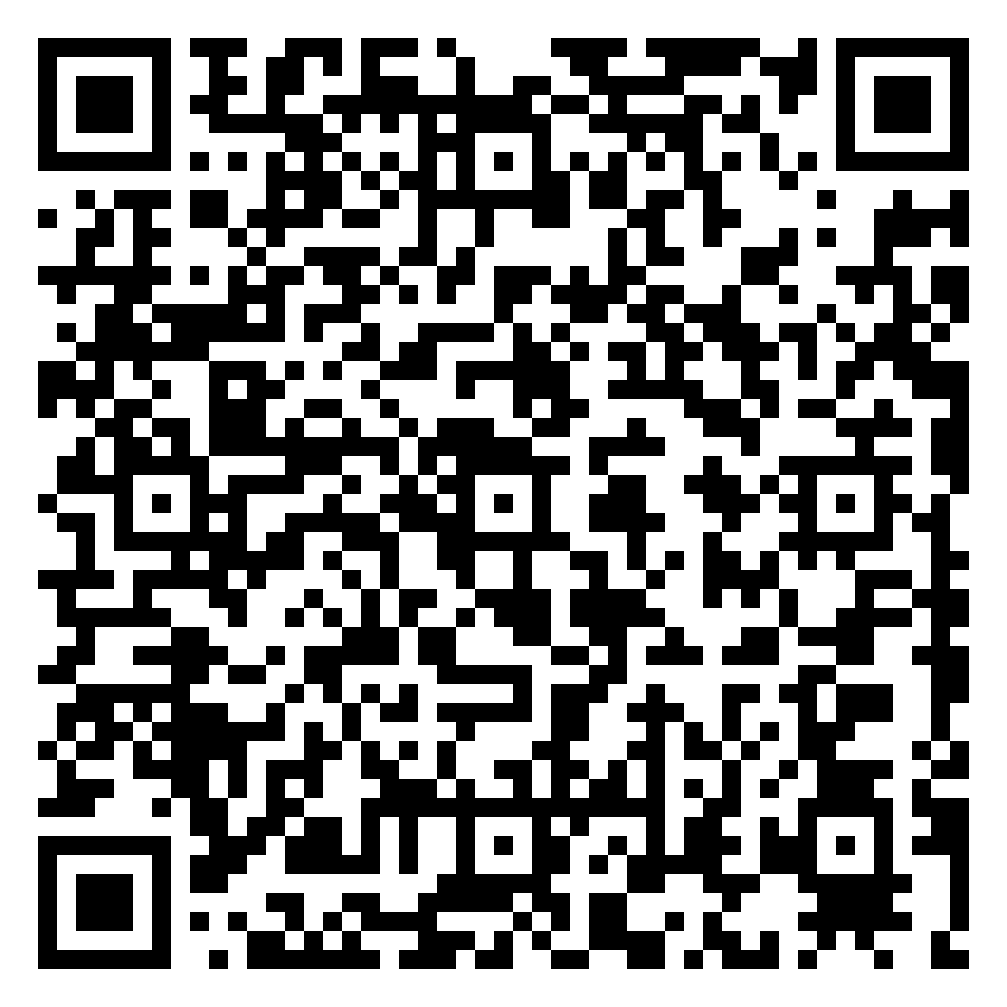 瑜伽4班：上课时间：每周六下午16:00-17:00扫码报名： 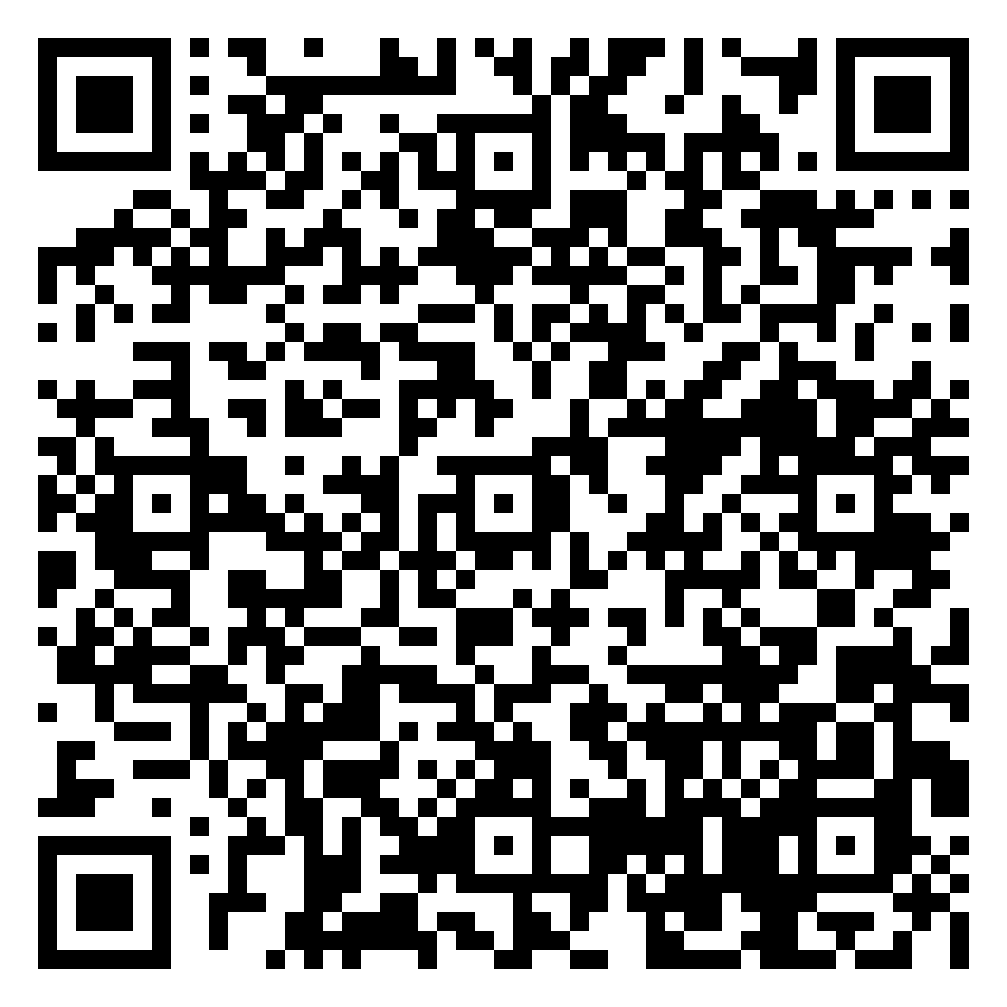 八段锦（每班限报30人）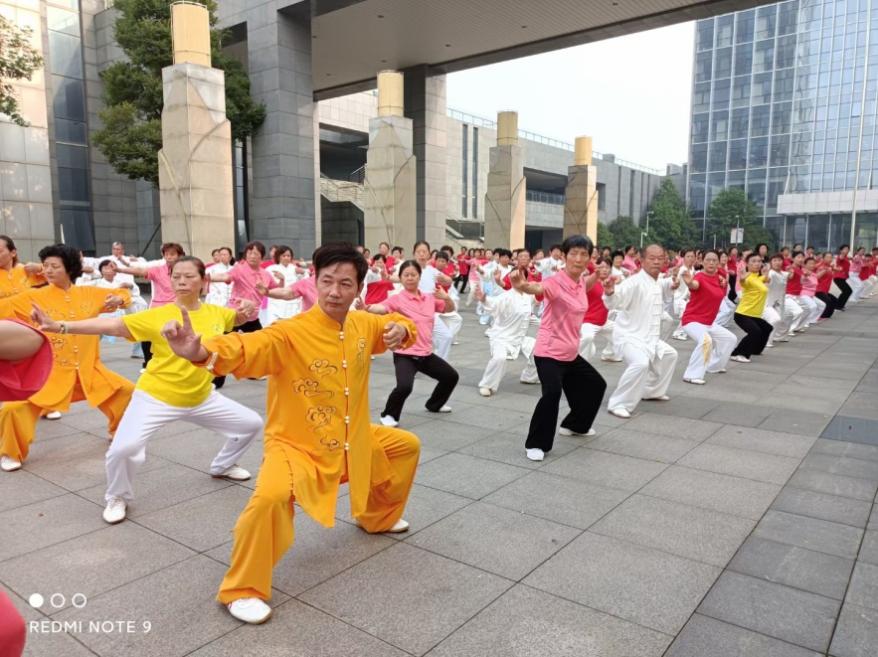 课程介绍：八段锦功法是一套独立而完整的健身功法，起源于北宋，至今共八百多年的历史。现代的八段锦在内容与名称上均有所改变，此功法分为八段，每段一个动作，故名为“八段锦”，练习无需器械，不受场地局限，简单易学，节省时间，作用极其显著；效果适合于男女老少，可使瘦者健壮，肥者减肥。上课地点：万科社区舞蹈室准备器具：舒适的衣服和鞋子八段锦1班上课时间：每周三晚19:00—20:00任课老师：陈峰，国家级社会体育指导员，曾多次被市体育局和润州区文体旅局选派参加省市健身气功比赛，荣获集体优胜奖和个人第一名。扫码报名：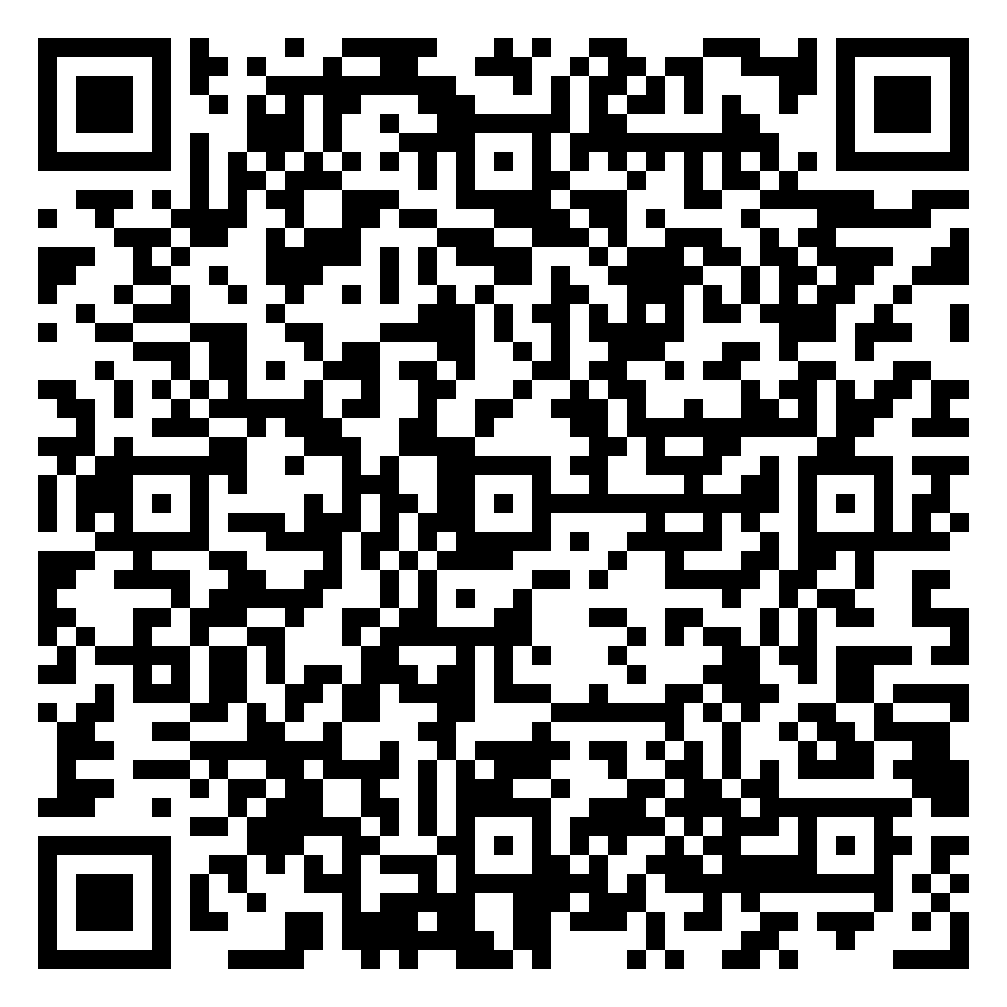 八段锦2班上课时间：每周六上午9:30—10:30任课老师：郑旭兰，国家级社会体育指导员，润州区朱方大厦健身站站长，积极推广健身气功新功法和普及功法。扫码报名： 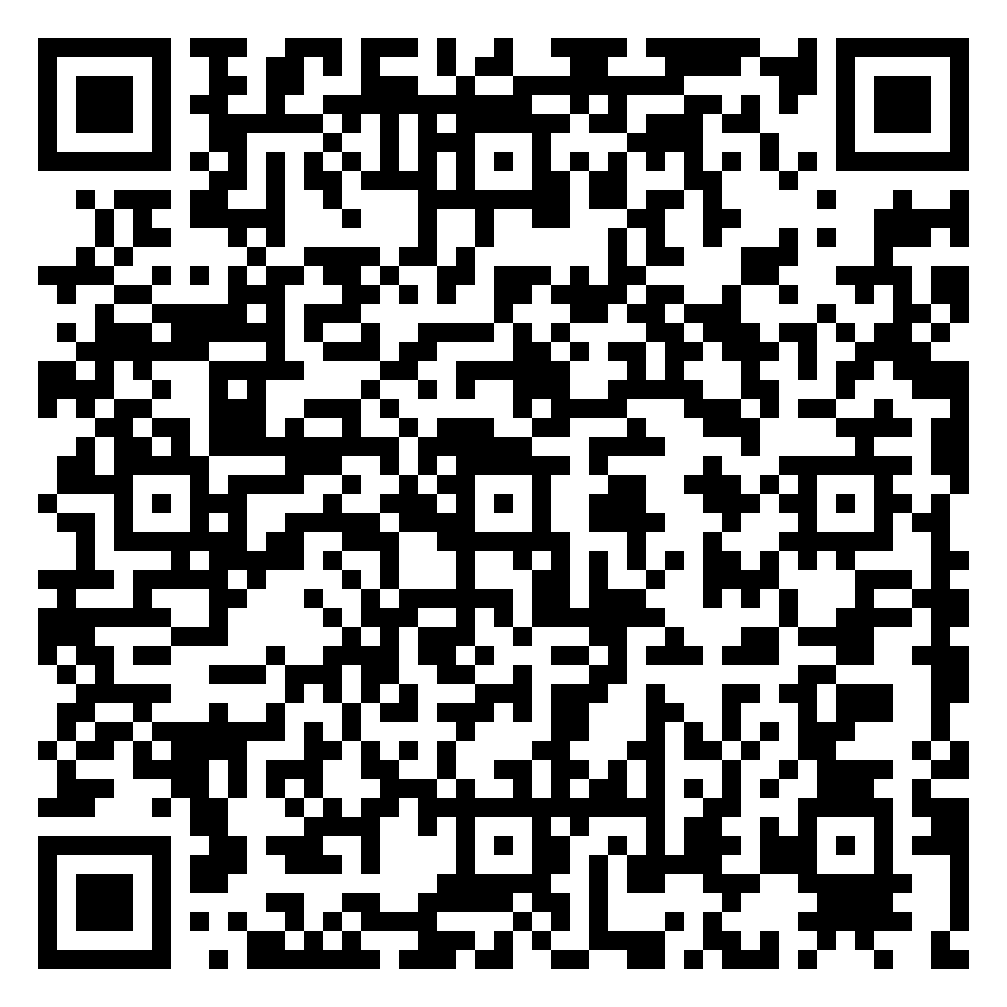 如何注册“江苏公共文化云”？第一步：扫码关注“江苏公共文化云”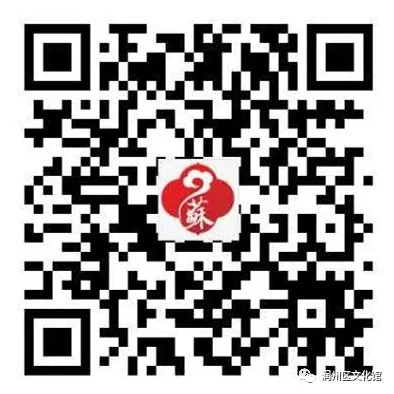 第二步：点击“立即注册”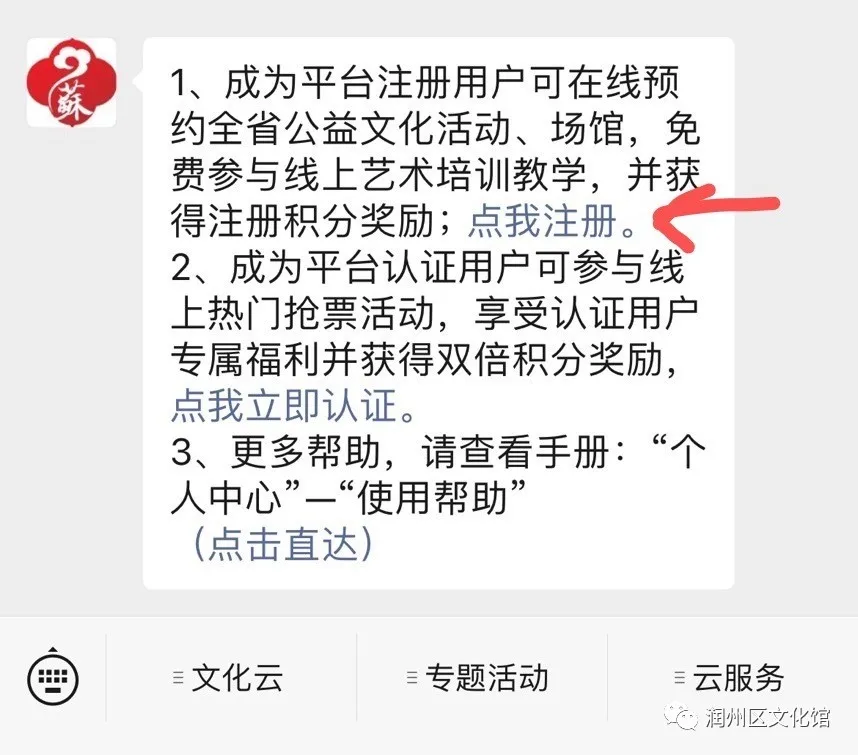 第三步：输入手机号+获取验证码+设置密码+点击“立即注册”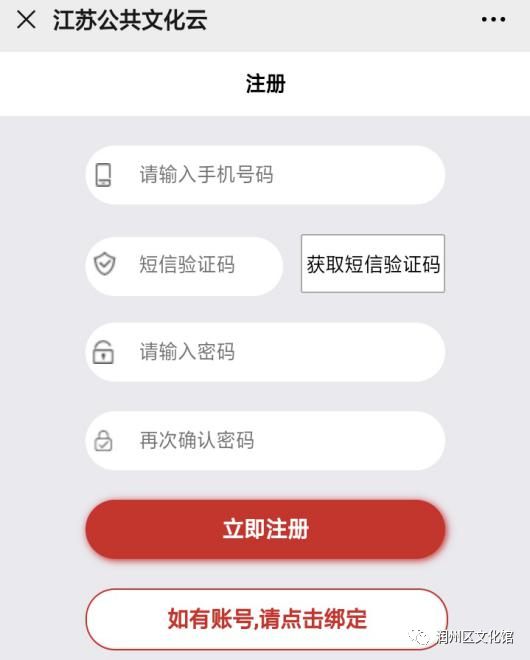 第四步：修改用户名为单位+姓名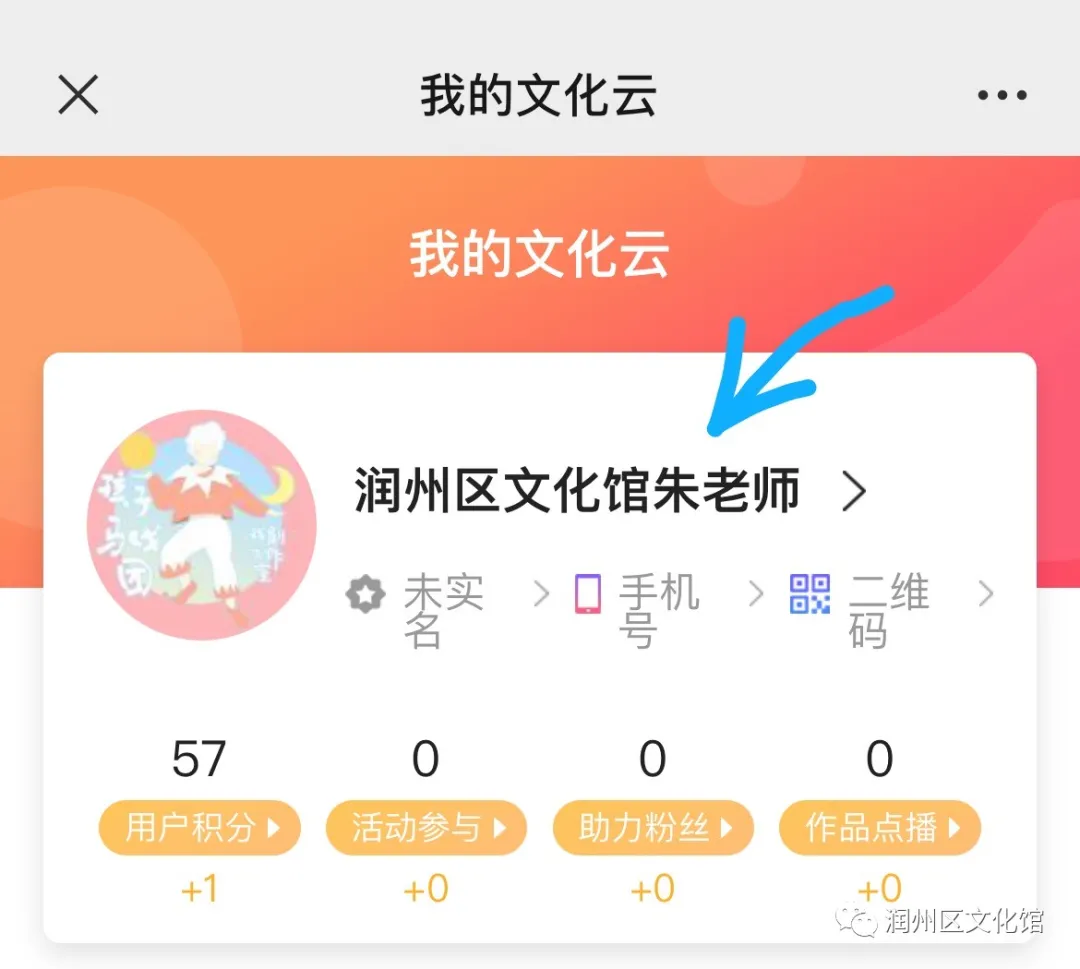 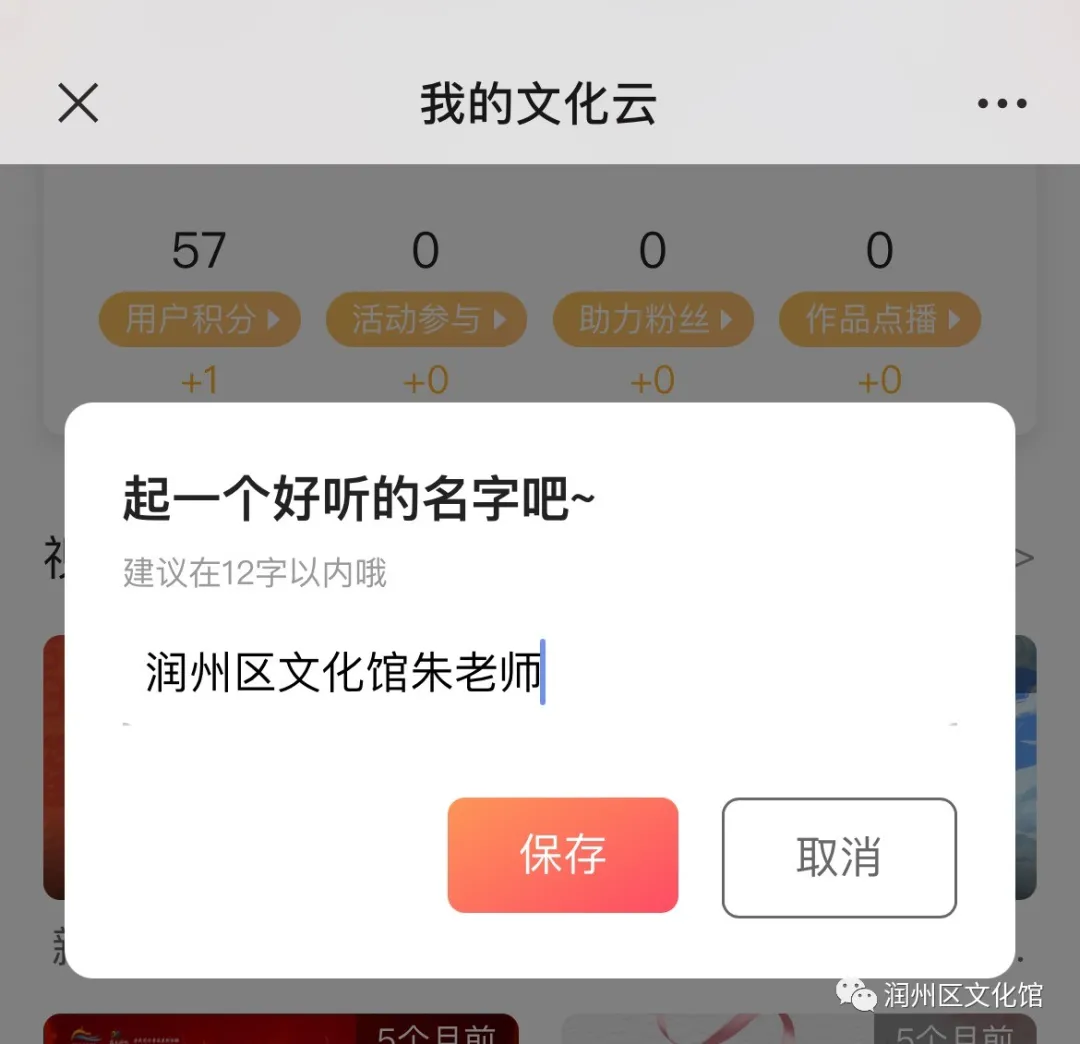 完成以上步骤即可扫码报名！打开QQ扫码入群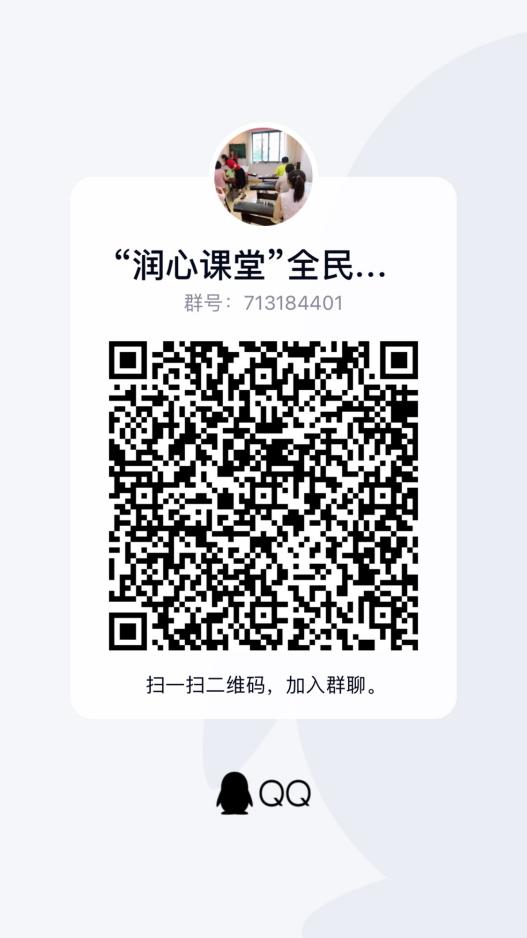 课程上课时间人数上限上课地点素描周三晚19:00-20:00 10人万科魅力之城中央大街罗森楼上米罗艺树私立美校书法周三晚19:00-20:00 10人万科魅力之城中央大街罗森楼上米罗艺树私立美校宋代点茶1班周五晚19:00-20:00 每班10人万科魅力之城中央大街罗森楼上米罗艺树私立美校宋代点茶2班（新增）周四晚19:00-20:00 每班10人万科魅力之城中央大街罗森楼上米罗艺树私立美校合唱周二晚19:00-20:00 30人万科社区大会议室中国舞提高班周二晚19:00-20:00每班20人朱方大厦9楼919正隆艺术中心中国舞普通班周四晚18:00-19:00                                                                                    每班20人朱方大厦9楼919正隆艺术中心国标舞拉丁舞班周三晚18:00-19:00每班20人朱方大厦9楼919正隆艺术中心国标舞摩登舞班 周三晚19:10-20:10                                                                                                    每班20人朱方大厦9楼919正隆艺术中心古筝提高班                                                                                                           周四晚19:00-20：00每班8人南山华庭商务中心3号楼302筝筝日上艺术中心古筝1班周六晚18:50-19:50                                                                                                           每班8人南山华庭商务中心3号楼302筝筝日上艺术中心古筝2班周日下午16:10-17:10每班8人南山华庭商务中心3号楼302筝筝日上艺术中心瑜伽1班周三晚19:10-20:1010人朱方大厦9楼919正隆艺术中心瑜伽2班周一中午12:30-13:30每班15人艾尚健身中心（常发广场对面）瑜伽3班周四中午12:30-13:30每班15人艾尚健身中心（常发广场对面）瑜伽4班周六下午16:00-17:00每班15人艾尚健身中心（常发广场对面）八段锦1班周三晚19:00-20:00 每班30人万科社区舞蹈室八段锦2班周六上午9:30—10:30 每班30人万科社区舞蹈室